Upozornění na změnu termínů kontrol kotlů.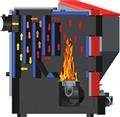 Majitele kotlů, ve kterých jsou spalována tuhá paliva, jejichž výkon je v rozmezí 10-300 kW a které slouží pro ohřev vody v teplovodní topné soustavě (klasické ústřední vytápění) bychom rádi upozornili na to, že došlo k dílčí změně u povinnosti kontrol jejich kotlů podle zákona o ochraně ovzduší.  Zákon o ochraně ovzduší č. 201/2012 Sb. v § 41 odst. 15 uvádí, že výše uvedení provozovatelé měli nejpozději do 31.12.2016 zajistit provedení první kontroly technického stavu a provozu zdroje.  Další kontroly pak měly být  jednou za dva roky. Změna nastala právě zde: novelou zákona byl termín kontrol změněn na jedenkrát za tři roky. Toto upravuje zákon č. 172/2018 Sb. – článek 1 bod 17.  Tato kontrola spočívá v tom, že prostřednictvím odborně způsobilé osoby, většinou držitelem živnostenského oprávnění pro kominictví, tedy kominíkem, proškoleným výrobcem kontrolovaného kotle anebo servisním technikem, který dlouhodobě instaluje konkrétní kotle, si majitel dá zkontrolovat svůj kotel  z hlediska jeho používání.  Odborně způsobilá osoba pak majiteli kotle vystaví doklad, osvědčující, že kotel je instalován, provozován a udržován v souladu s pokyny výrobce a  zákonem o ochraně ovzduší. Majitel kotle pak je podle § 17 odst. 1 h) povinen tento doklad předložit na vyžádání pracovníkovi obecního úřadu. Pokud výrobce již neexistuje a kontrolor jím nemůže být proškolen, uznává se proškolení od výrobce  podobného typu kotle.  Který kominík je proškolený můžeme zjistit například zde:  http://www.aptt.cz/opravneni-ozo.php    nebo dotazem u některé z kominických firem, případně dotazem přímo na výrobce našeho kotle.  Nesplnění této povinnosti bude posuzováno jako přestupek s horní sazbou do 20 000 Kč u fyzických osob, nebo jako správní delikt u podnikajících osob s horní sazbou 50 000 Kč.    Jak je výše již uvedeno, majitelé kotlů předloží úřadu potvrzení o kontrole na vyžádání.  MěÚ Kralovice neplánuje plošné kontroly jednotlivých kotlů, a to z časových i personálních důvodů. Nicméně v případech, kdy dojde při činnosti domácích kotlů k problémům, spočívajícím například v obtěžování sousedů kouřem z komína,  pak má úřad právo vyžádat si od majitele kotle potvrzení o provedené kontrole a jistě tak učiní.  